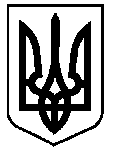 УКРАЇНАВЕРХОВИНСЬКА СЕЛИЩНА  РАДАВЕРХОВИНСЬКОГО РАЙОНУ ІВАНО-ФРАНКІВСЬКОЇ ОБЛАСТІВ И К О Н А В Ч И Й   К О М І Т Е Т  Р І Ш Е Н Н Я №476від 21  лютого  2024 рокуселище  ВерховинаПро визначенняпредмету закупівліКеруючись статтями 36, 40 Закону України «Про місцеве самоврядування в Україні», ст. 15 Закону України « Про оборону України», на виконання Заходів «Програми підтримки Збройних Сил України на 2024 рік», затвердженої рішенням 32 сесії Верховинської селищної ради від 14.12.2023 року №429-32/2023 щодо зміцнення матеріально-технічної бази військових частин Збройиих Сил України в частині  визначення предмету закупівлі, виконавчий комітет  селищної радиВИРІШИВ:	1. Визначити предметом закупівлі – безпілотний літальний апарат FPV ( First Person View) квадрокоптерного типу та акумулятор 6S 2P8000 mAh в кількості 25 шт.	2. Розглянувши лист-прохання військової частини А4921 від 19.02.2024 року №53 придбати шини для вантажного автомобіля в кількості 10 шт та передати згідно акту-передачі. 3. Відділу бухгалтерського обліку і звітності селищної ради здійснити фінансові операції згідно чинного законодавства       	4. Контроль за виконанням даного рішення покласти на заступника селищного голови з питань діяльності виконавчих органів ради Оксану ЧУБАТЬКО.     Селищний голова					           Василь МИЦКАНЮКСекретар  ради                                                               Петро АНТІПОВ